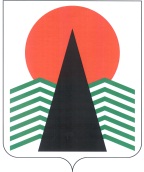 Муниципальное образование Нефтеюганский районГЛАВАНефтеюганского  района  ПОСТАНОВЛЕНИЕг.НефтеюганскО внесении изменений в постановление Главы Нефтеюганского района от 16.12.2013 № 173-п В соответствии с Федеральным законом от 21.07.2014 № 212-ФЗ «Об основах общественного контроля в Российской Федерации» и постановлением Главы Нефтеюганского района от 18.06.2013 № 75-п «Об Общественном совете Нефтеюганского района»  п о с т а н о в л я ю:1.	Внести в приложение к постановлению Главы Нефтеюганского района от 16.12.2013 № 173-п «О персональном составе Общественного совета Нефтеюганского района» (с изменениями на 21.01.2015 № 7-п) изменения, изложив приложение в новой редакции согласно приложению к настоящему постановлению2.	Контроль за выполнением постановления возложить на первого заместителя главы Нефтеюганского района Ю.Ю.Копыльца.Глава Нефтеюганского  района						В.Н.СеменовПриложение  к постановлению Главы Нефтеюганского района                                                                                              от      13.07.2015       №  66-п     .СОСТАВОбщественного совета Нефтеюганского района13.07.2015№   66-п   .1.ПонамареваТатьяна Владимировнадиректор Благотворительного фонда «Благодарность», член Общественной палаты Ханты-Мансийского автономного округа – Югры2.Танатаров Ильфат Фариутовичпредседатель Общественного Совета при главе городского поселения Пойковский, член Мусульманской религиозной организации «Мечеть» 3.Дадаев Сайд-Эми Александровиччлен Общественного Совета при главе городского поселения Пойковский, член Нефтеюганской районной общественной организации народов Северного Кавказа «Терек»4.Тюленева Наталья Александровна председатель Общественного Совета сельского поселения Салым5.Зуб Сергей Александрович председатель профсоюзного комитета локомотивного депо станции Куть-Ях ОАО «РЖД»6.Кичигина Тамара Федоровна председатель Общественного Совета сельского поселения Сентябрьский7.Карпачева Елена Васильевна председатель Общественного Совета сельского поселения Усть-Юган8.Бутусов Степан Валерьевич член Совета молодежи при главе сельского поселения Лемпино9.ПолупановаАнна Григорьевна член Общественного Совета при главе сельского поселения Каркатеевы, председатель профсоюзного комитета ЛПДС «Каркатеевы»10.Костенко Людмила Рудольфовначлен Совета ветеранов сельского поселения Сингапай 11.Царева Елена Владимировна член Общественного Совета сельского поселения Чеускино12.Поломкина Людмила Леонидовна председатель Совета ветеранов сельского поселения Усть-Юган13.Фаталиев Эмин Али оглычлен общественной организации
«Азербайджанское общество «Хазар»14.Какаев Халит Мерлуевиччлен Нефтеюганской районной общественной организации народов Северного Кавказа «Терек»15.Ческидова Эльза Николаевнапредседатель Нефтеюганской районной организации общероссийской общественной организации «Всероссийское общество инвалидов», член Общественного Совета при главе городского поселения Пойковский16.Суровцев Евгений Михайловичатаман Чеускинского станичного казачьего общества «Станица Георгиевская»17.Мурзаков Виктор Петровичнастоятель Прихода храма Святой Троицы пгт. Пойковский 18.Госсман Римма Гибатовначлен общественной организации ветеранов (пенсионеров) войны, труда, Вооруженных сил и правоохранительных органов
 пгт. Пойковский19.Нурметов Васиф Нурметовичпомощник Президента федерации вольной борьбы Ханты-Мансийского автономного округа-Югра20.Романенко Александр Николаевичпомощник Президента федерации бильярдного спорта Ханты-Мансийского автономного округа-Югра